Domanda di concessione di spazi comunali ai fini sportiviCHIEDEla concessione in uso dello spazio comunaleValendosi della facoltà prevista dall'articolo 47 del Decreto del Presidente della Repubblica 28/12/2000, n. 445, consapevole delle sanzioni penali previste dall'articolo 76 del Decreto del Presidente della Repubblica 28/12/2000, n. 445 e dall'articolo 483 del Codice Penale nel caso di dichiarazioni non veritiere e di falsità in atti,DICHIARA   di aver preso visione del Regolamento comunale accettandone tutte le clausole previste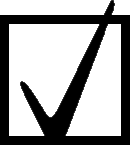    che l'utilizzo dello spazio comunale, le attrezzature ed i servizi ivi esistenti saranno trattati con la massima cura e diligenza   si assumersi la piena responsabilità di tutti i danni che possano eventualmente essere arrecati allo spazio comunale, compresi gli accessori e le pertinenze, anche da parte di terzi, durante l'uso dello stesso spazio, obbligandosi al risarcimento di tutti i danni     di sollevare il Comune, quale proprietario dello spazio, da ogni responsabilità in conseguenza di infortuni di qualsiasi genere che possono derivare durante lo svolgimento dell'attività   di assicurare la presenza, durante lo svolgimento dell'attività, di un responsabile munito di idoneo documento attestante la sua appartenenza alla società o associazione     di munirsi di tutte le autorizzazioni prescritte dalle vigenti disposizioni per lo svolgimento dell'attività     di munirsi di specifica polizza assicurativa in occasione dello svolgimento dell'attività per eventuali danni o incidenti che dovessero derivarne durante e in occasione della stessa     di usare lo spazio comunale esclusivamente per gli scopi indicati nella concessione e di non concedere a terzi, per alcun motivo, l'uso dello stesso e delle attrezzature annesse     di rispettare la capienza prevista per l'utilizzo dello spazio comunale     di garantire la presenza di almeno un associato formato all'utilizzo del defibrillatore durante lo svolgimento di ogni attività sportiva (allenamenti, campionati, gare,corsi,stage) nel rispetto delle linee guida regionali approvate con Deliberazione di giunta regionale 23/01/2013, IX/4717 ed indicare il nominativo dell’operatore DAE nella persona di _____________________________________________________________________________________DICHIARA INOLTREdi autorizzare la pubblicazione dei dati relativi al richiedente e all'attività svolta sui canali istituzionali del Comune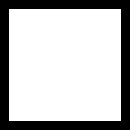 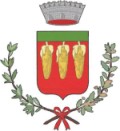 Al Comune diCodice ISTATUfficio destinatarioIl sottoscrittoIl sottoscrittoIl sottoscrittoIl sottoscrittoIl sottoscrittoIl sottoscrittoIl sottoscrittoIl sottoscrittoIl sottoscrittoIl sottoscrittoCognomeCognomeCognomeCognomeNomeNomeNomeCodice FiscaleCodice FiscaleCodice FiscaleData di nascitaData di nascitaData di nascitaSesso (M/F)CittadinanzaCittadinanzaCittadinanzaLuogo di nascitaLuogo di nascitaLuogo di nascitaResidenzaResidenzaResidenzaResidenzaResidenzaResidenzaResidenzaResidenzaResidenzaResidenzaProvinciaComuneComuneComuneComuneIndirizzoIndirizzoIndirizzoCivicoCAPTelefono casaTelefono casaTelefono cellulareTelefono cellulareE-mail (posta elettronica ordinaria)E-mail (posta elettronica ordinaria)E-mail (posta elettronica ordinaria)E-mail PEC (domicilio digitale)E-mail PEC (domicilio digitale)E-mail PEC (domicilio digitale)in qualità di (questa sezione deve essere compilata se il dichiarante non è una persona fisica)in qualità di (questa sezione deve essere compilata se il dichiarante non è una persona fisica)in qualità di (questa sezione deve essere compilata se il dichiarante non è una persona fisica)in qualità di (questa sezione deve essere compilata se il dichiarante non è una persona fisica)in qualità di (questa sezione deve essere compilata se il dichiarante non è una persona fisica)in qualità di (questa sezione deve essere compilata se il dichiarante non è una persona fisica)in qualità di (questa sezione deve essere compilata se il dichiarante non è una persona fisica)in qualità di (questa sezione deve essere compilata se il dichiarante non è una persona fisica)in qualità di (questa sezione deve essere compilata se il dichiarante non è una persona fisica)in qualità di (questa sezione deve essere compilata se il dichiarante non è una persona fisica)RuoloRuoloRuoloRuoloRuoloRuoloRuoloRuoloRuoloRuoloDenominazione/Ragione socialeDenominazione/Ragione socialeDenominazione/Ragione socialeDenominazione/Ragione socialeDenominazione/Ragione socialeDenominazione/Ragione socialeDenominazione/Ragione socialeDenominazione/Ragione socialeTipologiaTipologiaSede legaleSede legaleSede legaleSede legaleSede legaleSede legaleSede legaleSede legaleSede legaleSede legaleProvinciaComuneComuneComuneComuneIndirizzoIndirizzoIndirizzoCivicoCAPCodice FiscaleCodice FiscaleCodice FiscaleCodice FiscaleCodice FiscaleCodice FiscalePartita IVAPartita IVAPartita IVAPartita IVATelefono soggetto giuridicoTelefono soggetto giuridicoTelefono soggetto giuridicoTelefono soggetto giuridicoE-mail PEC soggetto giuridicoE-mail PEC soggetto giuridicoE-mail PEC soggetto giuridicoE-mail PEC soggetto giuridicoE-mail PEC soggetto giuridicoE-mail PEC soggetto giuridicocollocato incollocato incollocato incollocato incollocato incollocato incollocato incollocato inProvinciaProvinciaComuneIndirizzoBS BS  FLERO VIA ALDO MORODenominazione spazio comunale (ad esempio museo comunale, teatro comunale, ecc.)Denominazione spazio comunale (ad esempio museo comunale, teatro comunale, ecc.)Denominazione spazio comunale (ad esempio museo comunale, teatro comunale, ecc.)Denominazione spazio comunale (ad esempio museo comunale, teatro comunale, ecc.)Denominazione spazio comunale (ad esempio museo comunale, teatro comunale, ecc.)Denominazione spazio comunale (ad esempio museo comunale, teatro comunale, ecc.)Denominazione spazio comunale (ad esempio museo comunale, teatro comunale, ecc.)Denominazione spazio comunale (ad esempio museo comunale, teatro comunale, ecc.)PALESTRA SCUOLA PRIMARIAPALESTRA SCUOLA PRIMARIAPALESTRA SCUOLA PRIMARIAPALESTRA SCUOLA PRIMARIAPALESTRA SCUOLA PRIMARIAPALESTRA SCUOLA PRIMARIAPALESTRA SCUOLA PRIMARIAPALESTRA SCUOLA PRIMARIAper lo svolgimento della seguente attivitàper lo svolgimento della seguente attivitàper lo svolgimento della seguente attivitàper lo svolgimento della seguente attivitàper lo svolgimento della seguente attivitàper lo svolgimento della seguente attivitàper lo svolgimento della seguente attivitàper lo svolgimento della seguente attivitàper lo svolgimento della seguente attivitàDenominazione dell'attività svoltaDenominazione dell'attività svoltaDenominazione dell'attività svoltaDenominazione dell'attività svoltaDenominazione dell'attività svoltaDenominazione dell'attività svoltaDenominazione dell'attività svoltaDenominazione dell'attività svoltaDenominazione dell'attività svoltaAttività svoltaAttività svoltaAttività svoltaAttività svoltaAttività svoltaAttività svoltaAttività svoltaAttività svoltaAttività svoltaNumero dei partecipantiNumero dei partecipantiNumero dei partecipantiNumero dei partecipantiNumero dei partecipantiNumero dei partecipantiNumero dei partecipantiNumero dei partecipantiNumero dei partecipantiEtà dei partecipantiEtà dei partecipantiEtà dei partecipantiEtà dei partecipantiEtà dei partecipantiEtà dei partecipantiEtà dei partecipantiEtà dei partecipantiEtà dei partecipantiPatrocinioPatrocinioPatrocinioPatrocinioPatrocinioPatrocinioPatrocinioPatrocinioPatrocinionon è stato richiesto il patrocinionon è stato richiesto il patrocinionon è stato richiesto il patrocinionon è stato richiesto il patrocinionon è stato richiesto il patrocinionon è stato richiesto il patrocinionon è stato richiesto il patrocinionon è stato richiesto il patrocinioè stato richiesto il patrocinioè stato richiesto il patrocinioè stato richiesto il patrocinioè stato richiesto il patrocinioè stato richiesto il patrocinioè stato richiesto il patrocinioè stato richiesto il patrocinioè stato richiesto il patrocinioil cui responsabile èil cui responsabile èil cui responsabile èil cui responsabile èil cui responsabile èil cui responsabile èil cui responsabile èil cui responsabile èil cui responsabile èil cui responsabile èil cui responsabile èil cui responsabile èil cui responsabile èil cui responsabile èil cui responsabile èil cui responsabile èil cui responsabile èil cui responsabile èCognomeCognomeCognomeCognomeCognomeNomeNomeNomeNomeNomeNomeNomeNomeNomeCodice FiscaleCodice FiscaleCodice FiscaleCodice FiscaleData di nascitaData di nascitaData di nascitaData di nascitaSesso (M/F)CittadinanzaCittadinanzaCittadinanzaCittadinanzaCittadinanzaCittadinanzaCittadinanzaCittadinanzaCittadinanzaLuogo di nascitaLuogo di nascitaLuogo di nascitaLuogo di nascitaTelefono casaTelefono casaTelefono casaTelefono cellulareTelefono cellulareTelefono cellulareTelefono cellulareE-mail (posta elettronica ordinaria)E-mail (posta elettronica ordinaria)E-mail (posta elettronica ordinaria)E-mail (posta elettronica ordinaria)E-mail (posta elettronica ordinaria)E-mail (posta elettronica ordinaria)E-mail (posta elettronica ordinaria)E-mail PEC (domicilio digitale)E-mail PEC (domicilio digitale)E-mail PEC (domicilio digitale)E-mail PEC (domicilio digitale)previsto per il seguente periodoprevisto per il seguente periodoprevisto per il seguente periodoprevisto per il seguente periodoprevisto per il seguente periodoprevisto per il seguente periodoprevisto per il seguente periodoprevisto per il seguente periodoprevisto per il seguente periodoprevisto per il seguente periodoprevisto per il seguente periodoprevisto per il seguente periodoprevisto per il seguente periodoprevisto per il seguente periodoprevisto per il seguente periodoprevisto per il seguente periodoprevisto per il seguente periodoprevisto per il seguente periodoPeriodoPeriodoPeriodoPeriodoPeriodoPeriodoPeriodoPeriodoPeriodoRicorrenzaRicorrenzaRicorrenzaRicorrenzaRicorrenzaLunLunMarMarMerGioVenSabSabDomDalle oreAlle oresettimanaleogni:	settimaneogni:	settimaneogni:	settimaneRicorrenzaRicorrenzaRicorrenzaRicorrenzaRicorrenzaRicorrenzaRicorrenzaRicorrenzaRicorrenzaRicorrenzaRicorrenzaRicorrenzaRicorrenzaRicorrenzaRicorrenzaDalle oreAlle oremensileogni giorno:ogni giorno:ogni giorno:ogni:	mesiogni:	mesiogni:	mesiogni:	mesiogni:	mesiogni:	mesiogni:	mesiogni:	mesiogni:	mesiogni:	mesiRicorrenzaRicorrenzaRicorrenzaRicorrenzaRicorrenzaRicorrenzaRicorrenzaRicorrenzaRicorrenzaRicorrenzaRicorrenzaRicorrenzaRicorrenzaRicorrenzaRicorrenzaDalle oreAlle oremensileogni:ogni:ogni:di ogni	mesidi ogni	mesidi ogni	mesidi ogni	mesidi ogni	mesiPeriodoPeriodoPeriodoPeriodoPeriodoPeriodoPeriodoPeriodoPeriodoPeriodoPeriodoPeriodoPeriodoPeriodoPeriodoPeriodoPeriodoPeriodoperiodo (specificare)periodo (specificare)periodo (specificare)periodo (specificare)periodo (specificare)periodo (specificare)periodo (specificare)periodo (specificare)periodo (specificare)periodo (specificare)periodo (specificare)periodo (specificare)periodo (specificare)periodo (specificare)periodo (specificare)periodo (specificare)periodo (specificare)Elenco degli allegati(barrare tutti gli allegati richiesti in fase di presentazione della pratica ed elencati sul portale)Elenco degli allegati(barrare tutti gli allegati richiesti in fase di presentazione della pratica ed elencati sul portale)copia dell'atto costitutivo e statuto registrati(da allegare se il Comune non nè è in possesso)copia del documento d'identità(da non allegare se l'istanza è presentata in modalità telematica o se la firma autografa è apposta di fronte a un pubblico ufficiale)copia dell’attestato per utilizzo DAEaltri allegati (specificare)Consenso al trattamento dei dati personali(ai sensi del Regolamento comunitario 27/04/2016, n. 2016/679)Consenso al trattamento dei dati personali(ai sensi del Regolamento comunitario 27/04/2016, n. 2016/679)dichiaro di aver preso visione dell'informativa relativa al trattamento dei dati pubblicata sul sito internet dell'Amministrazione destinataria, che è il titolare del trattamento delle informazioni trasmesse all'atto della presentazione dell'istanza. LuogoDataIl dichiarante